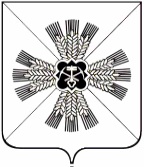 КЕМЕРОВСКАЯ ОБЛАСТЬАДМИНИСТРАЦИЯ ПРОМЫШЛЕННОВСКОГО МУНИЦИПАЛЬНОГО ОКРУГАПОСТАНОВЛЕНИЕот «28» марта 2022 г. № 453-Ппгт. ПромышленнаяО создании штаба спасательной службы торговли и питания Промышленновского муниципального округа 3. Настоящее постановление подлежит размещению на официальном сайте администрации Промышленновского муниципального округа в сети Интернет.          4. Контроль  за  исполнением  настоящего  постановления  возложить на  заместителя  главы   Промышленновского  муниципального  округа              А.А. Зарубину.5. Настоящее постановление вступает в силу со дня подписания.Исп. Е.М. Беккертел.7-47-79Состав спасательной службы торговли и питания Промышленновского муниципального округаГлаваПромышленновского муниципального округа     С.А. ФедарюкПриложение к постановлению администрации Промышленновского муниципального округаот 28.03.2022 № 453-ПЗарубина Анастасия Александровна- заместитель главы Промышленновского муниципального округа, руководитель штаба спасательной службы;Беккер Екатерина Михайловна- заведующий сектором предпринимательства и потребительского рынка администрации Промышленновского муниципального округа, начальник штаба спасательной службы;Минюшина Нина Ивановна- главный специалист сектора предпринимательства и потребительского рынка администрации Промышленновского муниципального округа, ответственный за повседневную работу штаба спасательной службы;Дзалбо Константин Валерьевич- начальник отдела ГО, ЧС и мобилизационной подготовки администрации Промышленновского муниципального округа, член штаба спасательной службы;Мраченко Кристина Александровна- главный специалист ГО, ЧС и мобилизационной подготовки администрации Промышленновского муниципального округа, член штаба спасательной службы.Заместитель главыПромышленновского муниципального округа     А.А. Зарубина